About Max: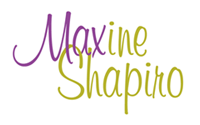 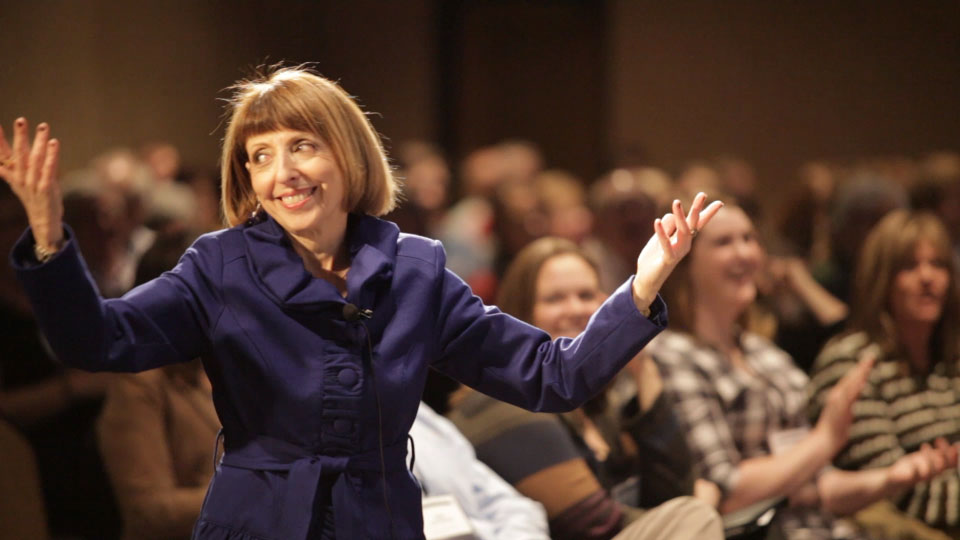 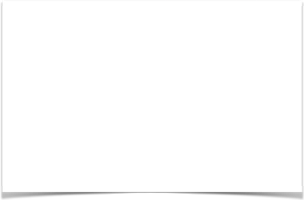 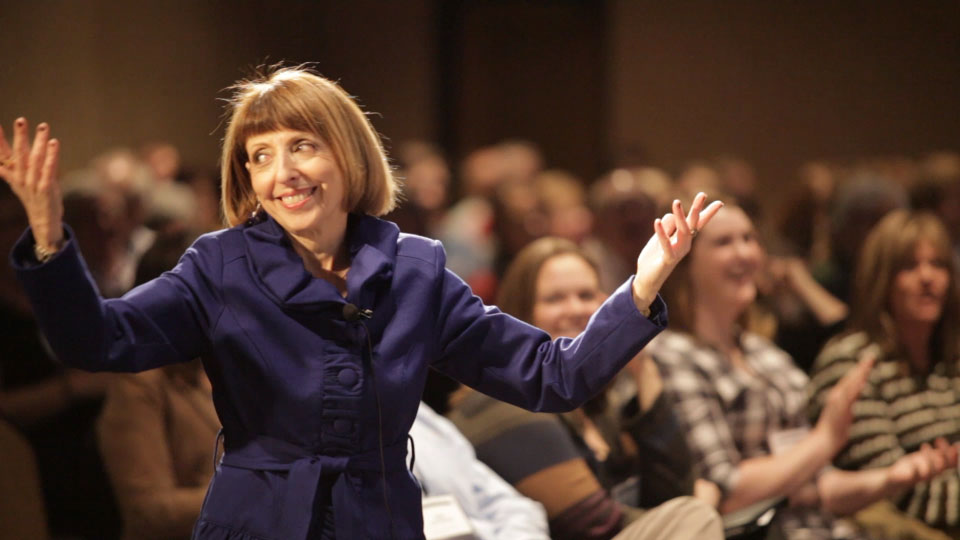 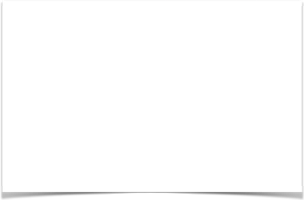 Maxine is a dynamic speaker, training professional and coach whose quick wit and business savvy has created a national demand for her Collaborcate!™ keynotes and workshops. Maxine is a 25-year veteran of the business world - from the floor of the Chicago Board of Trade to being a weekly financial commentator on NPR’s “Marketplace,” (one of the most widely listened business broadcasts in the country).   She’s also an accomplished actor and comedienne and was a student of the Second City Improv Lab. Max motivates, inspires, entertains, and transforms groups using one of the most exhilarating forces in business today – IMPROVISATION. No death-by-PowerPoint here! The take-aways are used immediately and for years to come. These unique tailor-made presentations, translate to every industry who crave boldness, agility and more positive communications that quickly move into innovation and implementation.  Experience what 100’s of organizations, call “Remarkable!” “Transformational!” “Energetic!” & "Contagious!"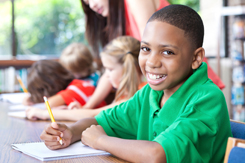 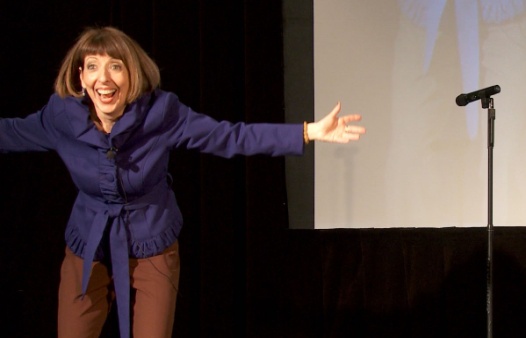 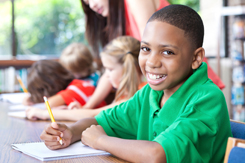 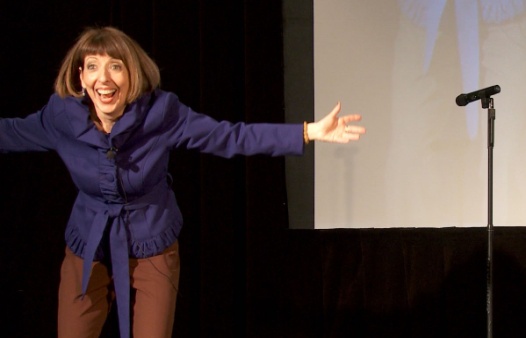 “Your exercises were an absolute hit with everyone. They loved getting involved and have praised your performance! I would say that Maxine is absolutely phenomenal! …And recommend utilizing her talents for any motivational presentation.”     Candice C, Program Dir, Federal Reserve System  Annual  Summit  "I just wanted to take a minute to share how amazing my experience or the "Inside the Box" training was. Here at Zappos, we are encouraged and empowered to integrate our passions into whatever job it is we are doing. ..I loved your energy and commitment to every second of the day. The games were impactful, entertaining, thoughtful, created connection with the whole class. All in all, it was the most eye-opening seminar I've ever been to... Thank you again for your commitment to the process!” Zappos.com Training Director“I thought your keynote was fantastic and really set us up well for the remainder of the conference which was a blistering success.  Thank you and please stay in touch.”       Lee A.  Senior VP, Federal Reserve Bank of New York“Maxine was super! Very engaging, articulate, interesting and entertaining! Maxine was on fire! She is an amazing instructor and should be paid TONS of money, please give her a raise…” Managers – FOX Entertainment Group"Max is a spitfire and will literally have you jumping out of your seats! She is at the same time very warm and engaging.  She really understands people and human behavior. Soooo thrilled with what she presented at City Club and ever so grateful”Kristy A, Los Angeles Mission“If you want a boring, typical presentation don't hire Max! If you're looking for a dynamic presentation that will "wake up" your group then you should hire her! Attendees will be pleasantly delighted with her energy, presentation style and takeaways”Mitch W., DOO,E-MARKETING AssociatesWatch Max in Action! Contact Maxine:214.455.1093maxine@maxineshapiro.comTraveling from Los Angeles